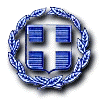 ΕΛΛΗΝΙΚΗ  ΔΗΜΟΚΡΑΤΙΑ                       Ρόδος   29/3/2018ΝΟΜΟΣ ΔΩΔΕΚΑΝΗΣΟΥ       		    Αρ.πρωτ. 2/ 19693    ΔΗΜΟΣ  ΡΟΔΟΥ                                                  Π  Ρ  Ο  Σ  Κ  Λ  Η  Σ  ΗΤην  2α   Απριλίου  2018, ημέρα Δευτέρα   και ώρα 13.00΄ καλείστε να προσέλθετε στην  7η Τακτική Συνεδρίαση για το 2018  του Σώματος, σύμφωνα με τις διατάξεις του άρθρου 67 του  Ν.3852/2010 (ΦΕΚ Α΄87/2010) και  του άρθρου 95 του Ν.3463/2006.Η Συνεδρίαση  θα πραγματοποιηθεί στην Αίθουσα Συνεδριάσεων του Δημοτικού Συμβουλίου του Δημαρχιακού Μεγάρου Ρόδου, για συζήτηση και λήψη απόφασης για τα παρακάτω θέματα της  Ημερήσιας Διάταξης:1.ΘΕΜΑΤΑ Δ/ΝΣΗΣ ΤΡΟΧΑΙΟΥ ΥΛΙΚΟΥ1.1. Αποδοχή ανανέωσης  παραχώρησης οχημάτων Π.Ε.Δ   Νοτίου Αιγαίου στο Δήμο Ρόδου για δράσεις πολιτικής προστασίας αρ.πρωτ.2/19694/20182. ΘΕΜΑΤΑ ΕΤΑΙ.ΠΡΟ.ΦΥ.ΚΑ(Εισηγητής : Αντιδήμαρχος κ.Α.Πάλλας)2.1. Έγκριση Προγραμματικής Σύμβασης μεταξύ ΕΤΑΙΠΡΟΦΥΚΑ-ΔΗΜΟΥ ΡΟΔΟΥ και ΠΕΡΙΦΕΡΕΙΑΣ ΝΟΤΙΟΥ ΑΙΓΑΙΟΥ για το έτος 2018 και ορισμός εκπροσώπου για την επιτροπή παρακολούθησης της προγραμματικής  αρ.πρωτ.1/2018 (Θέμα από αναβολή)3. ΘΕΜΑΤΑ ΕΠΙΤΡΟΠΗΣ ΠΟΙΟΤΗΤΑΣ ΖΩΗΣ(Εισηγητής: Αντιδήμαρχος κ.Μ.Παλαιολόγου)3.1. Έγκριση της υπ΄αριθ. 28/2018 απόφασης που αφορά: «Έγκριση της υπ΄αριθ. υπ’ αριθ. 2/2018 απόφασης του Συμβουλίου της Δημ. Κοινότητας Λίνδου με θέμα: Λήψη  απόφασης για χωροθέτηση θέσεων στάθμευσης τουριστικών λεωφορείων και αυτοκινήτων στην περιοχή Κράνα της Δ.Κ.Λίνδου.3.2. Έγκριση της υπ΄αριθ.29/2018 Κανονιστικής Απόφασης περί διαδικασίας παραχώρησης και χωροθέτησης θέσεων στάσης –στάθμευσης.3.3. Έγκριση της υπ΄αριθ.30/2018 απόφασης, που αφορά «Έγκριση της υπ’ αριθ. 31/2018 απόφασης του Συμβουλίου της Δημ. Κοινότητας Ρόδου με θέμα: Καθορισμός χώρων στάθμευσης, i. Γενικής χρήσεως για την εξυπηρέτηση φορ/σεων σε επιχειρήσεις, καταστήματα κλπ, ii. Στάσεις Τουριστικών Λεωφορείων, iii. ΑμΕΑ στο κέντρο της πόλης, iv. Μοτοποδηλάτων, v. Υπηρεσιακού οχήματος Τουριστικής Αστυνομίας στο κέντρο πόλεως Ρόδου. »3.4. Έγκριση της υπ΄αριθ.27/2018 απόφασης που αφορά «Έγκριση παραχώρησης – Ανανέωσης θέσεων αποκλειστικής στάθμευσης ΑΜΕΑ χρονικής διάρκειας 2 ετών».4. Προτάσεις  έργων και δράσεων αναπτυξιακού χαρακτήρα για το νησί της Ρόδου, στο πλαίσιο του Περιφερειακού Συνεδρίου για την Αναπαραγωγική Ανασυγκρότηση του Νοτίου Αιγαίου, του Δήμου ΡόδουΟ ΠΡΟΕΔΡΟΣ                                                          ΕΥΑΓΓΕΛΟΣ Ι.ΜΑΝΔΡΑΚΟΣΠΙΝΑΚΑΣ ΑΠΟΔΕΚΤΩΝ  ΙΔήμαρχος Ρόδου κ. ΦΩΤΗΣ ΧΑΤΖΗΔΙΑΚΟΣΑπό τον Πλειοψηφήσαντα Συνδυασμό «ΡΟΔΟΣ ΔΥΝΑΜΗ ΠΟΛΙΤΩΝ»Α) Εκλογική Περιφέρεια 	ΑΡΧΑΓΓΕΛΛΟΥ:1.ΠΑΡΔΑΛΟΣ  ΣΤΕΡΓΟΣ του ΜΙΧΑΗΛΒ) Εκλογική Περιφέρεια 	ΑΤΤΑΒΥΡΟΥ:    1. ΜΑΝΩΛΑΚΗΣ ΑΛΕΞΑΝΔΡΟΣ του  ΚΩΝ/ΝΟΥΓ) Εκλογική Περιφέρεια	ΑΦΑΝΤΟΥ:      1. ΚΑΚΟΥΛΗΣ ΓΕΩΡΓΙΟΣ του ΜΙΧΑΗΛ        2. ΠΕΤΡΑΚΗΣ ΣΩΤΗΡΙΟΣ του ΓΕΩΡΓΙΟΥΔ)Εκλογική Περιφέρεια	 ΙΑΛΥΣΟΥ:    1.ΜΟΥΤΑΦΗΣ ΔΗΜΟΣ –ΜΙΧΑΗΛ του ΕΥΑΓΓΕΛΟΥ    2.ΚΟΡΩΝΑΙΟΣ ΙΩΑΝΝΗΣ του ΓΕΩΡΓΙΟΥ    3.ΠΑΡΑΣΚΕΥΑΣ ΔΗΜΗΤΡΙΟΣ του ΧΡΗΣΤΟΥ    4.ΤΣΙΚΚΗΣ ΔΗΜΗΤΡΙΟΣ του ΝΙΚΟΛΑΟΥ    5.ΞΕΠΑΠΑΔΑΚΗ-ΠΑΠΑΔΗΜΗΤΡΙΟΥ ΒΑΣΙΛΙΚΗ του ΒΑΪΟΥΕ)Εκλογική Περιφέρεια 	ΚΑΛΛΙΘΕΑΣ:    1.ΚΩΝΣΤΑΝΤΙΝΟΥ ΑΘΗΝΟΔΩΡΟΣ(ΔΩΡΟΣ) του ΧΡΗΣΤΟΥ     2.ΨΥΛΛΑΚΗΣ ΒΑΣΙΛΕΙΟΣ του ΜΟΣΧΟΥ     3.ΚΥΡΙΑΖΗΣ ΣΤΕΦΑΝΟΣ του ΝΙΚΟΛΑΟΥ     4.ΣΤΑΥΡΗΣ ΜΙΧΑΗΛ του ΣΤΑΥΡΟΥ     5.ΣΑΡΙΚΑΣ ΓΕΩΡΓΙΟΣ  του ΜΙΧΑΗΛΣΤ)Εκλογική Περιφέρεια 	ΚΑΜΕΙΡΟΥ:    1.ΠΑΛΛΑΣ ΑΓΑΠΗΤΟΣ του ΔΗΜΗΤΡΙΟΥΖ) Εκλογική Περιφέρεια	ΛΙΝΔΙΩΝ:     1.ΚΟΥΡΤΗΣ ΙΩΑΝΝΗΣ του ΔΗΜΗΤΡΙΟΥΗ)Εκλογική Περιφέρεια 	ΝΟΤΙΑΣ ΡΟΔΟΥ:    1.ΠΑΛΑΙΟΛΟΓΟΥ ΜΙΧΑΗΛ του ΧΡΗΣΤΟΥ    2.ΤΡΕΧΑΣ ΚΩΝ/ΝΟΣ του ΠΑΝΑΓΙΩΤΗΘ)Εκλογική Περιφέρεια 	ΠΕΤΑΛΟΥΔΩΝ:    1.ΧΡΙΣΤΟΔΟΥΛΟΥ ΜΙΧΑΗΛ  του ΓΕΩΡΓΙΟΥ Ι) Εκλογική Περιφέρεια 	ΡΟΔΟΥ:    1.ΜΑΝΔΡΑΚΟΣ ΕΥΑΓΓΕΛΟΣ  του  ΙΩΑΝΝΗ    2.ΔΙΑΚΟΣΤΑΜΑΤΙΟΥ ΣΑΒΒΑΣ του ΜΙΧΑΗΛ    3.ΖΩΑΝΝΟΥ ΑΝΝΑ του ΓΕΩΡΓΙΟΥ    4.ΠΟΚΚΙΑΣ ΓΕΩΡΓΙΟΣ  του ΦΙΛΗΜΟΝΑ    5.ΚΑΛΑΘΕΝΟΣ ΣΑΒΒΑΣ  του ΑΡΓΥΡΙΟΥ    6.ΧΑΤΖΗΙΩΑΝΝΟΥ ΕΛΕΥΘΕΡΙΟΣ (ΤΕΡΗΣ)  του ΣΤΑΥΡΟΥ    7.ΚΑΡΑΝΤΖΙΑΣ ΔΗΜΗΤΡΙΟΣ (ΤΖΙΜΗΣ) του ΣΑΒΒΑ    8.ΚΡΕΜΑΣΤΙΝΟΥ-ΡΟΔΙΤΗ ΦΛΩΡΑ(ΛΙΤΣΑ) του Ιωάννη      9.ΧΑΤΖΗΛΑΖΑΡΟΥ ΜΑΡΙΑ (ΜΑΡΙΖΑ) του ΛΑΖΑΡΟΥΑπό την μείζονα μειοψηφία : «ΡΟΔΙΩΝ ΟΡΑΜΑ ΙΣΟΤΙΜΗ ΣΥΜΜΕΤΟΧΗ -ΙΣΟΡΡΟΠΗ ΑΝΑΠΤΥΞΗ»Α) Εκλογική 	Περιφέρεια 	ΑΦΑΝΤΟΥ: 	1.ΚΑΡΑΓΙΑΝΝΗ ΜΑΡΙΑ του ΕΛΕΥΘΕΡΙΟΥ	 Β)Εκλογική	Περιφέρεια 	ΙΑΛΥΣΟΥ:	1.ΣΤΑΓΚΑΣ  ΣΤΕΡΓΟΣ του ΣΑΒΒΑ	Γ)Εκλογική 	Περιφέρεια 	ΚΑΛΛΙΘΕΑΣ:		1.ΤΟΚΟΥΖΗΣ ΠΑΝΑΓΙΩΤΗΣ του ΕΜΜΑΝΟΥΗΛΔ)Εκλογική	 Περιφέρεια 	ΠΕΤΑΛΟΥΔΩΝ:	1.ΔΡΑΚΟΣ ΜΙΧΑΗΛ του ΕΛΕΥΘΕΡΙΟΥ2.ΚΑΣΣΑΝΗΣ ΕΥΓΕΝΙΟΣ του ΜΙΧΑΗΛΕ)Εκλογική 	Περιφέρεια 	ΡΟΔΟΥ:	1.ΚΑΡΙΚΗΣ ΕΥΣΤΡΑΤΙΟΣ του ΙΩΑΝΝΗ2.ΔΡΑΚΟΣ ΣΤΕΦΑΝΟΣ του ΙΩΑΝΝΗΑπό τους Επιλαχόντες Συνδυασμούς: «ΡΟΔΙΑΚΗ ΔΗΜΙΟΥΡΓΙΑ» Α)Εκλογική 	Περιφέρεια 	ΑΦΑΝΤΟΥ:	1.ΣΠΑΝΟΣ-ΠΑΠΑΓΙΑΝΝΗΣ ΑΝΑΣΤΑΣΙΟΣ (ΤΑΣΟΣ) του NIKOΛΑΟΥ	Β) Εκλογική 	Περιφέρεια 	ΠΕΤΑΛΟΥΔΩΝ:	1.ΑΤΣΙΔΗ ΕΛΠΙΔΑ του ΚΩΝ/ΝΟΥΓ) Εκλογική 	Περιφέρεια 	ΡΟΔΟΥ:1.ΧΑΤΖΗΕΥΘΥΜΙΟΥ ΧΑΤΖΗΣ του ΝΙΚΟΛΑΟΥ	2.ΓΙΑΝΝΑΚΑΚΗΣ ΙΩΑΝΝΗΣ του ΒΑΣΙΛΕΙΟΥ3.ΓΙΑΝΝΙΚΟΥΡΗΣ ΑΝΤΩΝΙΟΣ του ΕΜΜΑΝΟΥΗΛ	 «ΡΟΔΟΣ ΠΟΡΕΙΑ ΑΝΑΤΡΟΠΗΣ»A) Εκλογική 	Περιφέρεια 	ΠΕΤΑΛΟΥΔΩΝ:1.ΠΑΝΑΗ ΕΥΑΓΓΕΛΙΑ του ΜΙΧΑΗΛ	Β)Εκλογική 	Περιφέρεια 	ΡΟΔΟΥ:	1.ΥΨΗΛΑΝΤΗΣ ΓΕΩΡΓΙΟΣ του ΕΜΠΕΔΟΚΛΗ2.ΣΑΡΡΗ-ΥΨΗΛΑΝΤΗ ΣΤΑΜΑΤΙΑ του ΖΑΧΑΡΙΑ «ΛΑΪΚΗ ΣΥΣΠΕΙΡΩΣΗ ΔΗΜΟΥ ΡΟΔΟΥ»Α) Εκλογική 	Περιφέρεια 	ΡΟΔΟΥ:1.ΠΟΤΣΟΣ ΚΑΛΕΤΟΣ (ΤΑΚΗΣ) του ΚΩΝ/ΝΟΥ	ΑΝΕΞΑΡΤΗΤΟΙ ΔΗΜΟΤΙΚΟΙ ΣΥΜΒΟΥΛΟΙ Εκλογική 	Περιφέρεια 	ΡΟΔΟΥ:	1.ΠΑΠΟΥΡΑΣ ΑΛΕΞΑΝΔΡΟΣ του ΠΑΝΑΓΙΩΤΗ	Εκλογική	Περιφέρεια 	ΚΑΜΕΙΡΟΥ:	1.ΜΠΙΛΛΙΑ –ΠΑΠΑΣΤΕΡΓΗ ΑΙΚΑΤΕΡΙΝΗ του ΕΥΣΤΑΘΙΟΥΕκλογική Περιφέρεια ΛΙΝΔΟΥ: 1.ΠΕΡΔΙΚΗΣ ΙΩΑΝΝΗΣ του ΕΜΜΑΝΟΥΗΛΠροέδρους Δημοτικών, Τοπικών  και εκπροσώπους Τοπικών Κοινοτήτων Δήμου Ρόδου (με δικαίωμα ψήφου σε ειδικά θέματα άρθρο 67 παρ.8.)ΠΙΝΑΚΑΣ ΑΠΟΔΕΚΤΩΝ ΙΙ1.Υφυπουργό Ναυτιλίας και Νησιωτικής Πολιτικής κ. Νεκτάριο Σαντορινιό 2.ΒΟΥΛΕΥΤΕΣ ΔΩΔΕΚΑΝΗΣΟΥκ. Δημήτρη Γάκη κ. Ηλία Καματερό κ. Μάνο Κόνσολα κ. Δημήτρη Κρεμαστινό 3.Περιφερειάρχη Νοτίου Αιγαίου     κ. Γεώργιο Χατζημάρκο4.Χωρικό Αντιπεριφερειάρχη Ν.Αιγαίου     κ.Χαράλαμπο Κόκκινο5.Αποκεντρωμένη  Διοίκηση Αιγαίου6.Γενικό Γραμματέα Δήμου Ρόδου    κ.Ευγένιο Κορναρόπουλο7. ΠΕΔ Ν.Αιγαίου8.Eμπορικό & Βιομηχανικό Επιμελητήριο Δωδ/σου 9.Οικονομικό Επιμελητήριο Ελλάδος-Περιφερειακό Τμήμα Δωδ/σου10.Τεχνικό Επιμελητήριο Ελλάδος- Τμήμα Δωδ/σου11.Διευθυντές & Προϊσταμένους Δήμου Ρόδου12.Οργανισμούς & Επιχειρήσεις Δήμου Ρόδου13.Νομική Υπηρεσία 14.Γραφείο Τύπου15.Μέσα Μαζικής Ενημέρωσης ΓΡΑΦΕΙΟ :      Προέδρου Δ.ΣΤαχ. Δ/νση :     Πλ. Ελευθερίας 1ΠΡΟΣ :Όπως ο Πίνακας Αποδεκτών         Ι & ΙΙ Πληροφορίες:                                                          Μανωλίτση ΜαρίαΌπως ο Πίνακας Αποδεκτών         Ι & ΙΙ Τηλέφωνο :       Φαξ : Ηλεκ/κό Ταχ.: Ιστοσελίδα :2241046304-3072241046332 proedrosds@rhodes.grsymvoulio@rhodes.gr www.rhodes.grΌπως ο Πίνακας Αποδεκτών         Ι & ΙΙ 